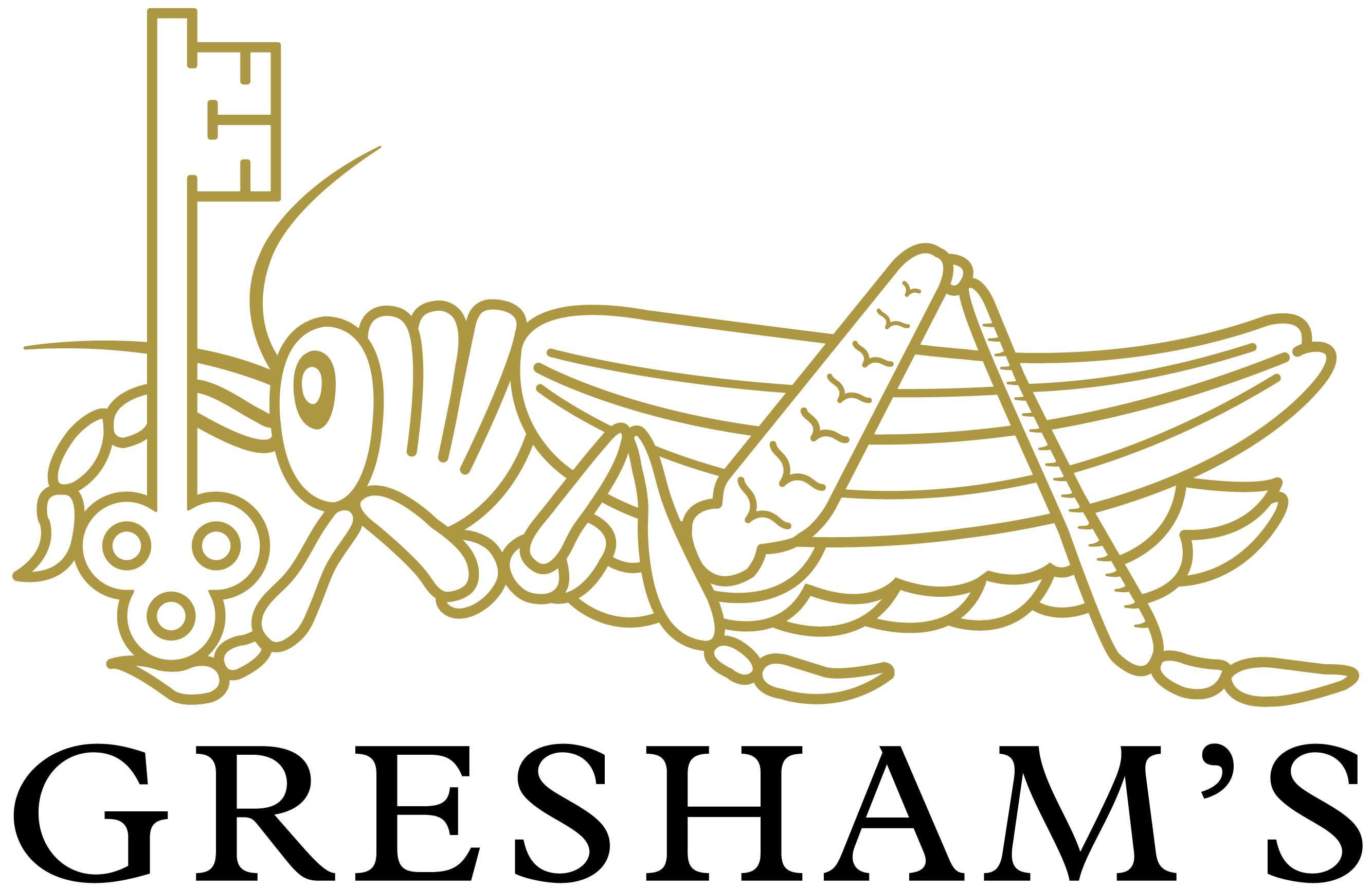 SENIOR SCHOOL SPORTS TOUR PROGRAMME2019 – 2024 Some of the destinations, teams and dates could be subject to change if the need dictates.Mr S. M Adams – Director of SportUpdated: February 2019YearRugbyHockeyNetball2019UKAugust pre-season1st XV & U16HollandH/T 18th – 23rd OctoberU15 BoysSri LankaFebruary H/T (15th – 23rd )1st VII Squad 2020Portugal August or October H/T 1st XV, 2nd XV & U16IrelandOctober H/TU14 & U15Spain -  BarcelonaJanuary1st XI – BoysHolland October H/T1st XI & 2nd XI/U16 GirlsUK/EuropeFebruary H/T or AprilU14 & U152021UKAugust pre-season1st XV & U16HollandH/T OctoberU14/U15 BoysU14 & U15 Girls2022TBCOctober H/TU14 & U15Spain -  BarcelonaJanuary1st XI – BoysTBC - OverseasFebruary H/T or April1st VII Squad & U16’s2023TBC  - Overseas August 1st XV & U16TBC – Overseas or EuropeAugust/October 1st XI & 2nd XI/U16 GirlsUK/EuropeFebruary H/T or AprilU14 & U152024UKAugust pre-season1st XV & U16Holland October H/TU14 & U15 GirlsU14/U15 BoysYearCricketTennisSki Trip2019Sri Lanka March 30th-April 9th 1st XI 2020Dubai/UAE – ARCH TournamentAprilU14/15Portugal AprilBoys & Girls SquadItaly  - SestriereJanuary 2nd – 9th Yr7 – 11France – Ind Schools C’shipsDecember2021SpainPre-season TournamentApril1st XIUSA/Europe? January or April6th form2022Barbados/Sri Lanka TBC April1st XI   Portugal AprilBoys & Girls SquadEurope (TBC)January Yr 7 – 11France – Ind Schools C’shipsDecember2023Spain – ARCH TournamentAprilU14/15USA /Europe?Feb H/T 6th form2024SpainPre-season TournamentApril1st XIPortugal AprilBoys & Girls SquadEurope (TBC)January Yr 7 – 11France – Ind Schools C’shipsDecember